    桃園市進出口商業同業公會 函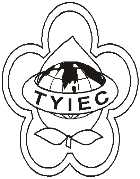          Taoyuan Importers & Exporters Chamber of Commerce桃園市桃園區春日路1235之2號3F           TEL:886-3-316-4346   886-3-325-3781   FAX:886-3-355-9651ie325@ms19.hinet.net     www.taoyuanproduct.org受 文 者：各相關會員發文日期：中華民國109年6月29日發文字號：桃貿豐字第20171號附    件：隨文主   旨：有關桃園市政府衛生局辦法「109年度桃園市食品業者教育訓練課程」ㄧ事，即日起開放報名，請各相關會員踴躍參加。說    明：一、依據桃園市政府衛生局桃衛食管字第1090071522號函辦理。 二、依據桃園市政府衛生局109年度食品安全衛生教育訓練勞務採購案(案號:1090512-A037)辦理。   三、為強化本市食品業者自主管理能力及奠定桃園市政府衛生局食品  衛生稽查新進人員技能基礎，及保障市民飲食安全，委託財財團法人財團法人台灣食品產業策進會辦理旨揭課程。 四、報名課程相關資訊如下:    (ㄧ)參加對象:本市食品相關業者及桃園市政府衛生局食品衛生稽查    新進人員。    (二)上課時間:109年7月23日至109年10月20日止。    (三)課程內容及地點:詳如附件。    (四)報名方式:請上桃園市政府衛生局網站(網址:http://dph.tycg.    gov.tw/index.jsp)線上報名(路徑:首頁→便民服務。→線上服    務→線上報名)。     (五)報名日期:即日起開放報名。   (六)聯繫窗口:   1. 桃園市政府衛生局食品管理暨檢驗科:侯怡慧女士、     電話:03-3340935#2409。   2.財團法人台灣食品產品產業策進會:周倫弘專員、電話:     02-2752100 6#311。五、每場次課程需簽到、簽退，全程參與及完成滿意度、前後測問券者，即核發衛生講習時數或食品安全管制系通持續教育訓練時數4小時。六、本活動全程免費，並請配合以下事項:  (ㄧ)為響應環保，會場不提供紙杯，請自備環保杯。  (二)為配合桃園市政府衛生局防疫政策，學員上課請全程配戴口罩並配合防疫措施。  (三)為尊重智慧財產權，本課程嚴禁學員自行錄影、錄音、拍照。  (四)未盡事宜悉依桃園市政府衛生局規定辦理。理事長  簡 文 豐